Los campos en color verde deberán ser diligenciadosLos campos en color azul deberán ser seleccionadosLos campos en color rojo deberán ser eliminadosEL MINISTERIO DE CIENCIA, TECNOLOGÍA E INNOVACIÓN CARTA DE COOPERACIÓN O DE INTENCIÓN CON ACTOR INTERNACIONAL AÑO 2023 (Ciudad), (Día) de (Mes) de 202_ Señores MINISTERIO DE CIENCIA, TECNOLOGÍA E INNOVACIÓNAv. Calle 26 # 57-83 Torre 8 pisos 2 al 6Bogotá D.C.Asunto:  Convocatoria (nombre de la convocatoria).Respetados señores,La presente tiene por objeto presentar y validar una cooperación o intención con un actor internacional (nombre de la: universidad, empresa, etc.), en donde debe constar:Certifiquen la experiencia del actor internacional.Actividades que desarrollarán o aportarán para que se lleve a cabo el proyecto.Impactos esperados en caso de darse la cooperación La carta deberá ir firmada por el representante legal de la organización y/o en su caso la persona que estará a cargo de la posible cooperación.Así mismo, los abajo firmantes declaran que:Tienen poder y/o representación legal para firmar y presentar el proyecto.La información suministrada es veraz y no fija condiciones artificiales. En caso de encontrarse alguna incoherencia o inconsistencia en la información o documentación suministrada, el Ministerio de Ciencia, Tecnología e Innovación podrá en cualquier momento, rechazar la solicitud de calificación o cancelar la calificación, sin perjuicio de las demás acciones legales correspondientes.Aceptan y autorizan al Ministerio de Ciencia, Tecnología e Innovación para que verifique la información aportada en el proyecto.Cordialmente,FirmaNombre del representante legalCC_________________Nombre del contribuyente de renta o entidad que hace la inversión (Ejecutor)DirecciónTeléfonoFirmaActor internacionalDI_________________DirecciónTeléfonoCiudadPaisElaboró: Diana Julieth Plata Cárdenas / Contratista / DDTI BT 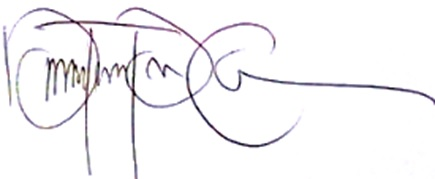 VBo: Bibiana Constanza Rivera Bonilla / Profesional Especializado / DDTI BT 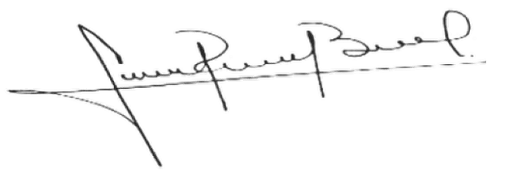 